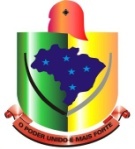 Câmara Municipal de Timbé do Sul-SC “Moção de Congratulações”O Poder Legislativo confere a presente Moção de Congratulações, de autoria do VEREADOR BRUNO MACHADO CESÁRIO – PP aprovada por unanimidade pelo Plenário da Câmara Municipal de Timbé do Sul, aos“PROFESSORES”  da Escola de Jovens e Adultos - EJATimbé do Sul (SC), 27 de agosto de 2018Vereador Amarildo Dandolini – Presidente